Fiche inscription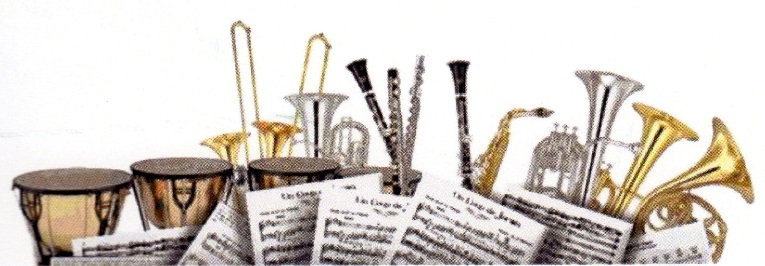 École de musique 2020-2021Commune d’EsvresNom et prénom de l’élève : ………………………………………………………………………………………………..Date de naissance : ………………………………Instrument : ………………………………………………………..Nom des représentants légaux : …………………………………………………………………………………………Adresse : …………………………………………………………....................................................................……………………………………………………………………………………………………………………………………………Code postal : ………………………………………..Commune : ………………………………………………………….Tél. fixe : ………………………………………………Tél. portable : ………………………………………………………Adresse courriel : ………………………………………………………………………………………………………………..RÉSERVÉ A L’ASSOCIATIONÉVEIL140 € FM+INSTRUMENT +  ORCHESTRE ENFANT300 € FM+INSTRUMENT +  ORCHESTRE ENFANT300 € FM+INSTRUMENT+ HARMONIE ENFANT260 € INSTRUMENT,  ¼ h SUPPLÉMENTAIRE70 € RÉSERVÉ A L’ASSOCIATIONFM200 € FM+INSTRUMENT + ORCHESTRE ADULTE450 € FM+INSTRUMENT + ORCHESTRE ADULTE450 € FM+INSTRUMENT+HARMONIE   ADULTE370 € INSTRUMENT,  ¼ h SUPPLÉMENTAIRE70 € RÉSERVÉ A L’ASSOCIATIONTotal inscription :Total inscription :Participation Mairie :-42 €Participation CE/CAF :TOTAL À PAYER :Esp               ChqRÉSERVÉ A L’ASSOCIATIONNuméro de chaque chèqueNuméro de chaque chèqueNuméro de chaque chèqueMontant de chaque chèqueMontant de chaque chèqueRÉSERVÉ A L’ASSOCIATIONRÉSERVÉ A L’ASSOCIATIONRÉSERVÉ A L’ASSOCIATIONRÉSERVÉ A L’ASSOCIATIONRÉSERVÉ A L’ASSOCIATIONRÉSERVÉ A L’ASSOCIATIONRÉSERVÉ A L’ASSOCIATIONRÉSERVÉ A L’ASSOCIATIONRÉSERVÉ A L’ASSOCIATIONRÉSERVÉ A L’ASSOCIATION